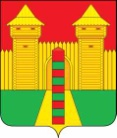 АДМИНИСТРАЦИЯ МУНИЦИПАЛЬНОГО ОБРАЗОВАНИЯ«ШУМЯЧСКИЙ РАЙОН» СМОЛЕНСКОЙ ОБЛАСТИФИНАНСОВОЕ УПРАВЛЕНИЕ                                                  ПРИКАЗ   от   08 декабря 2022г  № 35       1. Утвердить Порядок применения бюджетной классификации Российской Федерации в части, относящейся к бюджету Шумячского городского поселения.       2.  Установить, что в 2023 году и на плановом периоде 2024 и 2025 годов:- применяются перечень и коды (группы, подгруппы и элементы) видов расходов классификации расходов бюджетов, единые для бюджетов бюджетной системы Российской Федерации, согласно приказу Министерства финансов Российской Федерации от 06 июня 2019 года № 85н «О Порядке формирования и применения кодов бюджетной классификации Российской Федерации, их структуре и принципах назначения» и приказу Министерства финансов Российской Федерации от 11.06.2021г. № 78н «О внесении изменений в Порядок формирования и применения кодов бюджетной классификации Российской Федерации, их структуру и принципы назначения»;- код вида расходов 242 «Закупка товаров, работ, услуг в сфере информационно-коммуникационных технологий» не применяется;- код вида расхода 246 «Закупка товаров, работ, услуг в целях создания, развития, эксплуатации и вывода из эксплуатации государственных информационных систем» не применяется.3. Признать утратившими силу с 1 января 2023 года:приказ Финансового управления Администрации муниципального образования «Шумячский район» Смоленской области от 26.10.2021 года № 42 «Об утверждении Порядка применения бюджетной классификации Российской Федерации в части, относящейся к бюджету Шумячского городского поселения на 2022 год и на плановый период 2023 и 2024 годов»;4.	Настоящий приказ вступает в силу с 1 января 2023 года.Начальник Финансового управления                                                        Ю.В. ВозноваПОРЯДОКприменения бюджетной классификации Российской Федерации в части, относящейся к бюджету Шумячского городского поселенияна 2023 год и на плановый период 2024 и 2025 годовОбщие положенияНастоящий Порядок разработан в целях установления правил отнесения расходов бюджета Шумячского городского поселения (далее – бюджет поселения) к целевым статьям расходов, а также перечня и кодов целевых статей расходов бюджета поселения.Целевые статьи расходов бюджета поселения обеспечивают привязку бюджетных ассигнований бюджета поселения к муниципальным программам и (или) непрограммным направлениям деятельности муниципальных органов, указанных в ведомственной структуре расходов бюджета поселения, и (или) к расходным обязательствам, подлежащим исполнению за счет средств бюджета поселения.Код целевой статьи расходов бюджета поселения состоит из десяти разрядов и составляет 8 - 17 разряды двадцатизначного кода классификации расходов (таблица).Структура кода целевой статьи расходов бюджета поселения включает:код программной (непрограммной) статьи (8 - 12 разряды кода классификации расходов бюджета поселения);код направления расходов (13 - 17 разряды кода классификации расходов бюджета поселения).ТаблицаСтруктура кода целевой статьи расходов бюджета поселенияРазряды с 8 по 9 кода классификации расходов бюджета поселения предназначены для кодирования бюджетных ассигнований по муниципальным программам или непрограммным направлениям деятельности муниципальных органов.Код программного направления расходов определяется в соответствии с Перечнем муниципальных программ.Код непрограммного направления деятельности означает, что данное направление деятельности соответствующего органа муниципальной власти осуществляется вне реализации муниципальных программ и в рамках 8 разряда кода классификации расходов бюджета поселения формируется с применением числового ряда: 7, 8, 9.Тип структурного элемента (элемент непрограммного направления деятельности) определяется:Национальные проекты;Федеральные проекты, не входящие в национальные проекты;Ведомственные проекты;Комплексы процессных мероприятий.Разряды с 11 по 12 кода классификации расходов бюджета поселения предназначены для кодирования бюджетных ассигнований по комплексам процессных мероприятий, национальным и региональным проектам в рамках муниципальных программ.Разряды с 13 по 17 кода классификации расходов бюджета поселения предназначены для кодирования бюджетных ассигнований по соответствующему направлению (цели) расходования средств.       Используется следующий алгоритм кодирования направления расходов:2ХХХХ – расходы на реализацию мероприятий в рамках программ и непрограммных направлений деятельности;4ХХХХ – расходы на строительство, реконструкцию объектов за счет средств бюджета поселения;6ХХХХ – предоставление субсидий юридическим лицам, в том числе некоммерческим организациям за счет средств бюджета поселения;7ХХХХ – расходы по публичным нормативным обязательствам за счет средств бюджета поселения;ПXXXX - предоставление межбюджетных трансфертов из бюджета поселения в бюджет муниципального района;          Коды направлений расходов, содержащие значения 50000-59990, 80000-89990, L0000-L9990, S0000-S9990 используются:         50000-59990 – для отражения расходов, источником финансового обеспечения которых являются межбюджетные трансферты из федерального бюджета, предоставляемые из областного бюджета;         80000-89990 – для отражения расходов, источником финансового обеспечениякоторых являются межбюджетные трансферты из областного бюджета;         L0000-L9990 - для отражения расходов, источником финансового обеспечениякоторых являются субсидии, предоставляемые из областного бюджета за счетсубсидий и иных межбюджетных трансфертов из федерального бюджета, а также расходов за счет средств бюджета поселения, в целях софинансирования которых предоставляются указанные субсидии из областного бюджета;         S0000-S9990 - для отражения расходов, источником финансового обеспечениякоторых являются субсидии, предоставляемые из областного бюджета, а также расходов за счет средств бюджета поселения, в целях софинансирования которых, предоставляются субсидии из областного бюджета.Целевым статьям присваиваются уникальные коды, сформированные с применением буквенно-цифрового ряда: 0, 1, 2, 3, 4, 5, 6, 7, 8, 9, А, Б, Г, Д, Ж, И, Л, П, Ф, Ц, Ч, Ш, Э, Ю, Я, A, D, E, F, G, I, J, L, N, P, Q, R, S, T, U, V, W, Y, Z.       Отражение расходов бюджета поселения по целевым статьям расходов на реализацию региональных проектов, направленных на достижение соответствующих результатов реализации федеральных проектов, осуществляется на 4-5 разряде кода целевой статьи расходов.     Значение 4-5 разряда кода целевой статьи расходов бюджета поселения для расходов на реализацию региональных проектов должно соответствовать 4-5 разряду кода целевой статьи расходов областного бюджета на реализацию соответствующих региональных проектов.Правила применения целевых статей расходов бюджета поселения установлены в разделе 2 настоящего Порядка «Перечень и правила отнесения расходов бюджета Шумячского городского поселения на соответствующие целевые статьи».Перечень направлений расходов, применяемых в увязке с программными статьями целевых статей расходов бюджета поселения (в рамках комплексов процессных мероприятий, региональных проектов муниципальных программ), непрограммными направлениями расходов муниципальных органов власти, установлен разделом 3 настоящего Порядка «Направления расходов, увязываемые с программными (непрограммными) статьями целевых статей расходов бюджета Шумячского городского поселения».Увязка направлений расходов с программными (непрограммными) статьями целевых статей расходов, детализирующая бюджетные ассигнования бюджета поселения, устанавливается в приложении к настоящему Порядку.Увязка направлений расходов с комплексами процессных мероприятий муниципальной программы устанавливается по следующей структуре кода целевой статьи:Увязка направлений расходов с непрограммными направлениями деятельности муниципальных органов устанавливается в рамках решения о бюджете Шумячского городского поселения по следующей структуре кода целевой статьи:2. Перечень и правила отнесения расходов бюджета Шумячского городского поселения на соответствующие целевые статьи2.1. Программные направления деятельности расходов органов муниципальной власти 2.1.1. Муниципальная программа«Социально-экономическое развитие Шумячского городского поселения»Целевые статьи муниципальной программы «Социально-экономическое развитие Шумячского городского поселения»  включают:01 0 00 00000 Муниципальная программа«Социально-экономическое развитие Шумячского городского поселения»По данной целевой статье отражаются расходы бюджета поселения на реализацию муниципальной программы «Социально-экономическое развитие Шумячского городского поселения», осуществляемые по следующим направлениям:01 4 00 00000 Комплексы процессных мероприятий.По данной целевой статье отражаются расходы на:2.1.2. Муниципальная программа«Формирование комфортной городской среды на территории поселка Шумячи Шумячского района Смоленской области»Целевые статьи муниципальной программы «Формирование комфортной городской среды на территории поселка Шумячи Шумячского района Смоленской области»  включают:02 0 00 00000 Муниципальная программа«Формирование комфортной городской среды на территории поселка Шумячи Шумячского района Смоленской области»По данной целевой статье отражаются расходы бюджета поселения на реализацию муниципальной программы «Формирование комфортной городской среды на территории поселка Шумячи Шумячского района Смоленской области», осуществляемые по следующим направлениям:02 1 00 00000	Региональные проекты, входящие в состав национальных проектов, которые подразделяются на:02 1 F2 00000 Региональный проект «Формирование комфортной городской среды»;02 4 00 00000 Комплексы процессных мероприятий.По данной целевой статье отражаются расходы на:2.2. Непрограммные направления деятельности муниципальных органов властиЦелевые статьи непрограммного направления расходов бюджета поселения включают:75 0 00 00000 Обеспечение деятельности законодательного и исполнительного органов власти; 76 0 00 00000 Расходы бюджета поселения по передаче части полномочий в соответствии с заключенными соглашениями; 77 0 00 00000 Прочие общегосударственные расходы; 89 0 00 00000 Резервный фонд; 99 0 00 00000 Непрограммные расходы органов исполнительной власти.3. Направления расходов, увязываемые с программными (непрограммными) статьями целевых статей расходов бюджета Шумячского городского поселения00140 Расходы на обеспечение функций органов местного самоуправления;  20060 Расходы на мероприятия в области благоустройства;  20070 Расходы на выполнение ремонтно-реставрационных работ на объектах    культурного наследия (памятниках истории и культуры);  20080 Расходы по содержанию и ремонту дорог за счет средств бюджета поселения;  20090 Расходы на организацию культурно-досуговой деятельности;  20100 Разработка программы энергосбережения;  20110  Расходы на мероприятия по энергоэффективности водопроводных сетей,              систем водоснабжения и насосных станций;  20120 Расходы на развитие водоснабжения в поселении;  20130 Расходы на развитие водоотведения в поселении;  20140 Расходы на приобретение оборудования и техники по ТКО;  20150 Расходы по организации сбора и вывоза твердых коммунальных отходов;  20160 Расходы на развитие иных объектов коммунальной инфраструктуры;  20170 Расходы бюджета, связанные с решением других общегосударственных   вопросов;  20180 Расходы на развитие теплоснабжения в поселении;  20190 Расходы на благоустройство мест массового отдыха людей;  20200 Расходы на мероприятия в области жилищного хозяйства;  29990 Расходы за счет средств резервного фонда Администрации Смоленской     области;  49990 Расходы на капитальные вложения в объекты муниципальной собственности;  55550 Расходы на реализацию программ формирования современной городской    среды;  60010 Субсидии юридическим лицам (за исключением субсидий государственным    (муниципальным) учреждениям), индивидуальным предпринимателям, физическим лицам – производителям товаров, работ, услуг на возмещение затрат лицам, предоставляющим населению услуги бани по тарифам, не обеспечивающим    возмещение издержек;  60020 Субсидия юридическим лицам (за исключением субсидий государственным   (муниципальным) учреждениям), индивидуальным предпринимателям,          физическим лицам – производителям товаров, работ, услуг на возмещение затрат   (недополученных доходов) по содержанию объектов инженерной инфраструктуры   коммунального комплекса в связи с оказанием услуг в сфере теплоснабжения,   водоснабжения и водоотведения;  70010 Пенсии за выслугу лет лицам, замещавшим муниципальные должности и   должности муниципальной службы;  96010 Обеспечение мероприятий по капитальному ремонту многоквартирных    домов;  П8110 Расходы Шумячского городского поселения по передаче части полномочий в    соответствии с заключенными соглашениями;  S1260 Проектирование, строительство, реконструкция, капитальный ремонт и   ремонт автомобильных дорог общего пользования местного значения;  S9990 Расходы за счет средств резервного фонда Администрации Смоленской   области (софинансирование из бюджета поселения).Приложениек Порядку применения бюджетной классификации Российской Федерации в части, относящейся к бюджету Шумячского городского поселенияПЕРЕЧЕНЬ КОДОВ ЦЕЛЕВЫХ СТАТЕЙрасходов бюджета Шумячского городского поселенияОб утверждении Порядка применения бюджетной классификации Российской Федерации в части, относящейся к бюджету Шумячского городского поселения на 2023 год и на плановый период 2024 и 2025 годовОб утверждении Порядка применения бюджетной классификации Российской Федерации в части, относящейся к бюджету Шумячского городского поселения на 2023 год и на плановый период 2024 и 2025 годовУТВЕРЖДЕНприказом Финансового управления Администрации муниципального образования «Шумячский район» Смоленской области от 08.12.2022 года № 35 Целевая статьяЦелевая статьяЦелевая статьяЦелевая статьяЦелевая статьяЦелевая статьяЦелевая статьяЦелевая статьяЦелевая статьяЦелевая статьяПрограммная (непрограммная) статьяПрограммная (непрограммная) статьяПрограммная (непрограммная) статьяПрограммная (непрограммная) статьяПрограммная (непрограммная) статьяНаправление расходовНаправление расходовНаправление расходовНаправление расходовНаправление расходовПрограммное (непрограммное) направление деятельностиПрограммное (непрограммное) направление деятельностиТип структурного элемента (элемент непрограммного направления деятельности)Структурный   элементСтруктурный   элементНаправление расходовНаправление расходовНаправление расходовНаправление расходовНаправление расходов891011121314151617ХХ 0 00 00000Муниципальная программа;ХХ Х 00 00000Тип структурного элемента (элемент непрограммного направления деятельности);ХХ Х ХХ 00000Комплекс процессного мероприятия, региональный проект в рамках муниципальной программы;ХХ Х ХХ ХХХХХНаправление расходов на реализацию комплекса процессного мероприятия муниципальной программы.ХХ 0 00 00000Непрограммное направление деятельности;ХХ 0 ХХ 00000Непрограммное направление расходов;ХХ 0 ХХ ХХХХХНаправления реализации непрограммных расходов.0140100000Комплекс процессных мероприятий "Обеспечение пожарной безопасности на территории поселения"0140200000Комплекс процессных мероприятий "Повышение безопасности дорожного движения"0140300000Комплекс процессных мероприятий "Содержание и ремонт уличного освещения"0140400000Комплекс процессных мероприятий "Организация и содержание мест захоронений"0140500000Комплекс процессных мероприятий "Мероприятия в области благоустройства"0140600000Комплекс процессных мероприятий "Комплексное обустройство объектами коммунальной инфраструктуры"0140700000Комплекс процессных мероприятий "Организация работы с твердыми коммунальными отходами"0140800000Комплекс процессных мероприятий "Обеспечение организационных условий для реализации муниципальной программы"0140900000Комплекс процессных мероприятий "Оказание мер социальной поддержки отдельным категориям граждан"0141000000Комплекс процессных мероприятий "Энергосбережение и повышение энергетической эффективности на территории Шумячского городского поселения"0141100000Комплекс процессных мероприятий "Мероприятия в области жилищного хозяйства"0141200000Комплекс процессных мероприятий "Организация культурно-досуговой деятельности, организация, проведение и оформление праздничных мероприятий"0141300000Комплекс процессных мероприятий "Выполнение ремонтно-реставрационных работ на объектах культурного наследия (памятниках истории и культуры)"0141400000Комплекс процессных мероприятий "Расходы на поддержку и развитие территориального общественного самоуправления в Шумячском городском поселении"0141500000Комплекс процессных мероприятий "Организация озеленения территории поселения"0141600000Комплекс процессных мероприятий "Возмещение затрат лицам, предоставляющим населению услуги бани по тарифам, не обеспечивающим возмещение издержек"0141700000Комплекс процессных мероприятий "Возмещение затрат (недополученных доходов) по содержанию объектов инженерной инфраструктуры коммунального комплекса в связи с оказанием услуг в сфере теплоснабжения, водоснабжения и водоотведения"0240100000Комплекс процессных мероприятий «Повышение качества и комфорта городской среды».    00160 Расходы на проведение выборов и референдумов;20010 Расходы на обеспечение пожарной безопасности на территории поселения;20020 Расходы по организации озеленения территории поселения;     20030 Расходы по содержанию и ремонту дорог за счет средств дорожного фонда;20040 Расходы по содержанию и ремонту уличного освещения;20050 Расходы по организации и содержанию мест захоронений;КодНаименование целевой статьи расходов0100000000Муниципальная программа "Социально-экономическое развитие Шумячского городского поселения"0140000000Комплексы процессных мероприятий0140100000Комплекс процессных мероприятий "Обеспечение пожарной безопасности на территории поселения"0140120010Расходы на обеспечение пожарной безопасности на территории поселения0140200000Комплекс процессных мероприятий "Повышение безопасности дорожного движения"0140220030Расходы по содержанию и ремонту дорог за счет средств дорожного фонда0140220080Расходы по содержанию и ремонту дорог за счет средств бюджета поселения01402S1260Проектирование, строительство, реконструкция, капитальный ремонт и ремонт автомобильных дорог общего пользования местного значения0140300000Комплекс процессных мероприятий "Содержание и ремонт уличного освещения"0140320040Расходы по содержанию и ремонту уличного освещения0140400000Комплекс процессных мероприятий "Организация и содержание мест захоронений"0140420050Расходы по организации и содержанию мест захоронений0140500000Комплекс процессных мероприятий "Мероприятия в области благоустройства"0140520060Расходы на мероприятия в области благоустройства0140600000Комплекс процессных мероприятий "Комплексное обустройство объектами коммунальной инфраструктуры"0140620120Расходы на развитие водоснабжения в поселении0140620130Расходы на развитие водоотведения в поселении0140620160Расходы на развитие иных объектов коммунальной инфраструктуры0140620180Расходы на развитие теплоснабжения в поселении0140700000Комплекс процессных мероприятий "Организация работы с твердыми коммунальными отходами"0140720140Расходы на приобретение оборудования и техники0140720150Расходы по организации сбора и вывоза твердых коммунальных отходов0140749990Расходы на капитальные вложения в объекты муниципальной собственности0140800000Комплекс процессных мероприятий "Обеспечение организационных условий для реализации муниципальной программы"0140900000Комплекс процессных мероприятий "Оказание мер социальной поддержки отдельным категориям граждан"0140970010Пенсии за выслугу лет лицам, замещавшим муниципальные должности и должности муниципальной службы0141000000Комплекс процессных мероприятий "Энергосбережение и повышение энергетической эффективности на территории Шумячского городского поселения"0141020100Разработка программы энергосбережения0141020110Расходы на мероприятия по энергоэффективности водопроводных сетей, систем водоснабжения и насосных станций0141100000Комплекс процессных мероприятий "Мероприятия в области жилищного хозяйства"0141120200Расходы на мероприятия в области жилищного хозяйства0141196010Обеспечение мероприятий по капитальному ремонту многоквартирных домов0141200000Комплекс процессных мероприятий "Организация культурно-досуговой деятельности, организация, проведение и оформление праздничных мероприятий"0141220090Расходы на организацию культурно-досуговой деятельности0141300000Комплекс процессных мероприятий "Выполнение ремонтно-реставрационных работ на объектах культурного наследия (памятниках истории и культуры)"0141320070Расходы на выполнение ремонтно-реставрационных работ на объектах культурного наследия (памятниках истории и культуры)0141400000Комплекс процессных мероприятий "Расходы на поддержку и развитие территориального общественного самоуправления в Шумячском городском поселении"0141500000Комплекс процессных мероприятий "Организация озеленения территории поселения"0141520020Расходы по организации озеленения территории поселения0141600000Комплекс процессных мероприятий "Возмещение затрат лицам, предоставляющим населению услуги бани по тарифам, не обеспечивающим возмещение издержек"0141660010Субсидии юридическим лицам (за исключением субсидий государственным (муниципальным) учреждениям), индивидуальным предпринимателям, физическим лицам - производителям товаров, работ, услуг на возмещение затрат лицам, предоставляющим населению услуги бани по тарифам, не обеспечивающим возмещение издержек0141700000Комплекс процессных мероприятий "Возмещение затрат (недополученных доходов) по содержанию объектов инженерной инфраструктуры коммунального комплекса в связи с оказанием услуг в сфере теплоснабжения, водоснабжения и водоотведения"0141760020Субсидия юридическим лицам (за исключением субсидий государственным (муниципальным) учреждениям), индивидуальным предпринимателям, физическим лицам - производителям товаров, работ, услуг на возмещение затрат (недополученных доходов) по содержанию объектов инженерной инфраструктуры коммунального комплекса в связи с оказанием услуг в сфере теплоснабжения, водоснабжения и водоотведения0200000000Муниципальная программа "Формирование комфортной городской среды на территории поселка Шумячи Шумячского района Смоленской области"0210000000Региональные проекты, входящие в состав национальных проектов021F200000Региональный проект "Формирование комфортной городской среды"021F255550Расходы на реализацию программ формирования современной городской среды0240000000Комплексы процессных мероприятий0240100000Комплекс процессных мероприятий "Повышение качества и комфорта городской среды"0240120190Расходы на благоустройство мест массового отдыха людей7500000000Обеспечение деятельности законодательного и исполнительного органов власти7500000140Расходы на обеспечение функций органов местного самоуправления7500000160Расходы на проведение выборов и референдумов7600000000Расходы бюджета поселения по передаче части полномочий в соответствии с заключенными соглашениями76000П8110Расходы Шумячского городского поселения по передаче части полномочий в соответствии с заключенными соглашениями7700000000Прочие общегосударственные расходы7700020170Расходы бюджета, связанные с решением других общегосударственных вопросов8900000000Резервный фонд8900029990Расходы за счет средств резервного фонда Администрации Смоленской области89000S9990Расходы за счет средств резервного фонда Администрации Смоленской области (софинансирование из бюджета поселения)9900000000Непрограммные расходы органов исполнительной власти